ANALISA PERBANDINGAN KINERJA LAYANAN SUARA DARI DUA PROVIDER GSM YANG DITERIMA DI DALAM RUANGANPADA KANTOR WILAYAH KEMENTERIAN AGAMA PROVINSI NUSA TENGGARA BARATTugas AkhirUntuk memenuhi sebagai persyaratanMencapai derajat Sarjana S-1 Jurusan Teknik Elektro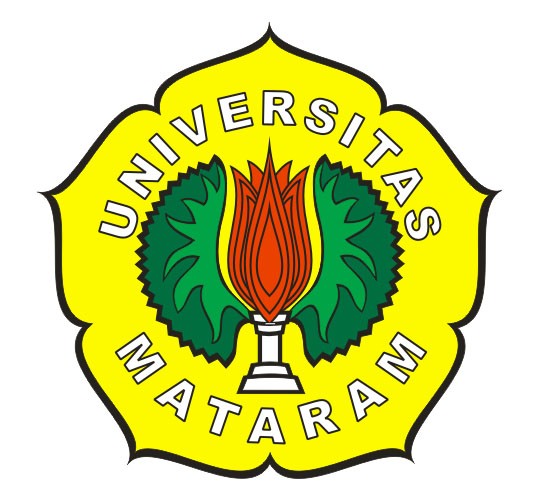 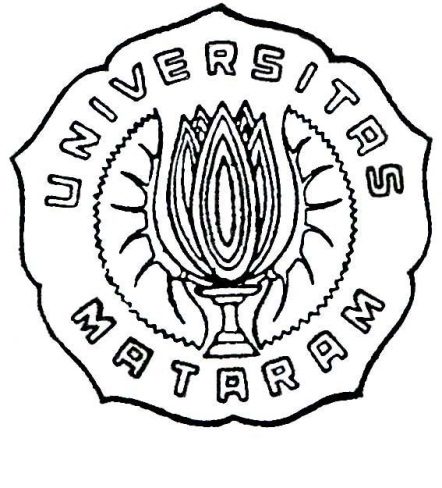 Oleh : HUSNUL KAHPIF1B 111 025JURUSAN TEKNIK ELEKTROFAKULTAS TEKNIK UNIVERSITAS MATARAMSeptember 2017